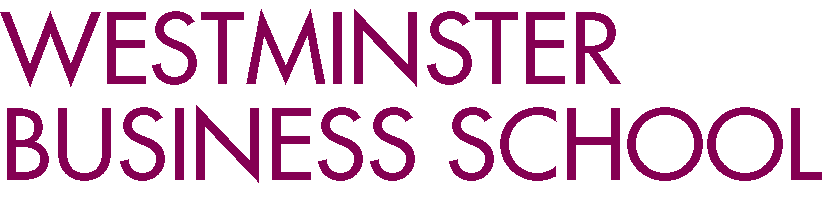 ORIENTATION WEEKBA Business Management Direct Entry (L5 & L6 students)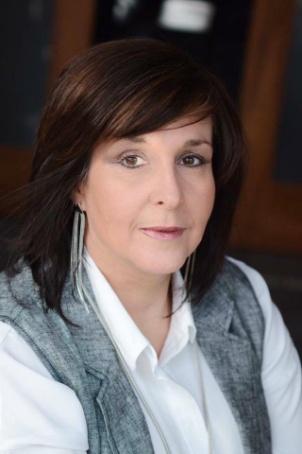 Welcome from Dr Leigh DosterHead of the School of Management and MarketingWelcome to Westminster Business School and to the School of Management and Marketing where your course is based. We are delighted that you have chosen to study with us and look forward to meeting you in September, but in the meantime, we thought you might like some more information about our School and what to expect when you arrive.We are a vibrant school of around 60 academics and pride ourselves on being business focused whilst creating a warm and friendly learning environment for our students. We offer five undergraduate courses plus a foundation programme and four postgraduate courses. Our fabulous location in the centre of London generates unique opportunities for events and interactions with industry that are not readily available elsewhere.We are large enough to provide you with superb facilities and exciting options but small enough to get to know you all personally and for you to get to know each other. The way we do this is through a course focused approach. So during Arrivals Week (w/c 16th September) you will get to meet your Course Leader and Team, your Personal Tutor and fellow students and take part in a range of activities that will ensure that you have all the information you need to be able to start your studies.Becoming a university student presents you with an exciting challenge and I urge you to make the most of your time with us and take advantage of everything that comes your way, in that way you will enhance your experience with us and add value to your future career. I wish you the very best at the start of your journey with Westminster.Best wishesLeighCOURSE LEADERWELCOMEBA Business Management Levels 5 and 6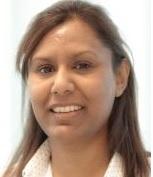 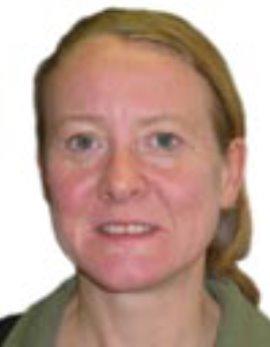 Welcome to BA Business Management! Orientation activities are important to you to ensure that you have all of the knowledge required to do well in your studies.  Orientation is designed to give you key information and an opportunity to meet staff and fellow students. The key to success in your studies is to make friends, form study groups among yourselves and attend all timetabled events. Rachel Lander and Kamala BaluBA Business Management Course Leaders.READING LISTCore Reading for second and final year modules:  Some of these texts will be available on line and on some modules a customized text book is adoptedLEVEL 5Banfield, P, and Kay, R (2012) Introduction to Human Resource Management (2nd ed).  Oxford: Oxford University Press. Cottrell, S (2015) Skills for Success: Personal Development and Employability (3rd ed).  London: Palgrave Macmillan. Keat, P. & Young, P. (2013) Managerial Economics. (7th Ed.) Harlow, England: Prentice-Hall. Paton, S., Clegg, B., Hsuan, J. and Pilkington, A.  (2011). Operations Management.  Maidenhead: McGraw Hill Higher Education Seal, W. (2011) Management Accounting for Business Decisions. Maidenhead, England: McGraw-Hill. Teale, M., Dispenza, V., Flynn, J. & Currie, D. (2003) Management Decision-Making. Harlow, England: Pearson.LEVEL 6 Bruton, G.D. & White, M.A. (2011) Strategic Management of Technology and Innovation. London: Cengage Learning.  Bryman, A. & Bell, E. (2015) Business Research Methods. (4th ed.) Oxford: Oxford University Press. Haberberg, A. & Rieple, A. (2008) Strategic Management: Theory and Application. Oxford: Oxford University PressTidd, J. & Bessant, J. (2013) Managing Innovation: Integrating Technological, Market and Organizational Change. Chichester, England:  John Wiley & Sons Ltd. (selected chapters). The following ‘pocket study guides’ are easy to read, not expensive and will be very helpful to you:  Godfrey, J (2011) Writing for University.  Hampshire: Palgrave Macmillan  Williams, K and Carroll, J (2009) Referencing and Understanding Plagiarism.  Hampshire: Palgrave Macmillan  Williams, K (2014). Getting Critical. (2nd ed) Hampshire: Palgrave Macmillan  